banksiajarrahmarrituartzamiagrass tree (balga)sheoakpaperbarkpeppermintwattle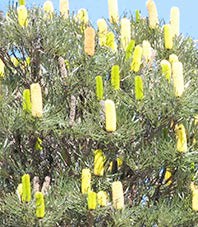 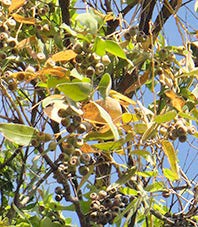 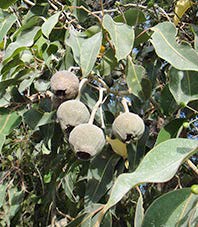 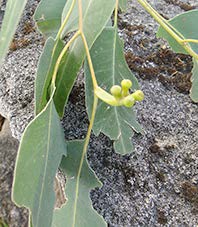 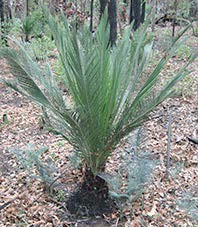 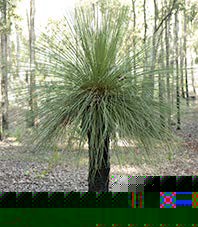 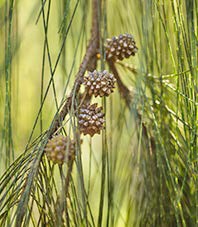 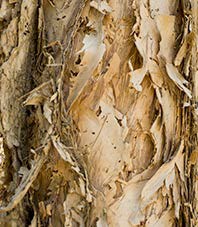 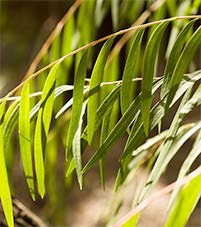 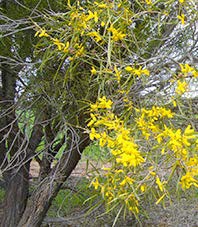 